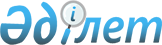 О внесении изменений в решение районного маслихата от 24 декабря 2014 года № 176 "О бюджете Алгинского района на 2015-2017 годы"
					
			Утративший силу
			
			
		
					Решение Алгинского районного маслихата Актюбинской области от 05 ноября 2015 года № 229. Зарегистрировано Департаментом юстиции Актюбинской области 26 ноября 2015 года № 4601. Утратило силу решением маслихата Алгинского района Актюбинской области от 23 декабря 2015 года № 252      Сноска. Утратило силу решением маслихата Алгинского района Актюбинской области от 23.12.2015 № 252 (вступает в силу с 1 января 2016 года).

      В соответствии со статьями 9 и 106 Бюджетного кодекса Республики Казахстан от 4 декабря 2008 года № 95-IV, статьей 6 Закона Республики Казахстан от 23 января 2001 года "О местном государственном управлении и самоуправлении в Республике Казахстан", Алгинский районный маслихат РЕШИЛ:

      1. Внести в решение районного маслихата от 24 декабря 2014 года № 176 "О бюджете Алгинского района на 2015-2017 годы" (зарегистрированное в Реестре государственной регистрации нормативных правовых актов № 4165, опубликованное 27 января 2015 года в районной газете "Жұлдыз-Звезда") следующие изменения:

      1) в пункте1:

      в подпункте 1):

      доходы

      цифры "3 467 593,1" заменить цифрами "3 468 881,3";

      в том числе по:

      налоговым поступлениям

      цифры "1 628 751" заменить цифрами "1 628 801";

      неналоговым поступлениям

      цифры "1 724" заменить цифрами "1 681,5";

      поступлениям трансфертов

      цифры "1 829 768,1" заменить цифрами "1 831 048,8";

      в подпункте 2):

      затраты

      цифры "3 521 744,8" заменить цифрами "3 523 033";

      в подпункте 3):

      чистое бюджетное кредитование

      цифры "28 691" заменить цифрами "27 268,6";

      в том числе:

      погашение бюджетных кредитов:

      цифры "4 012" заменить цифрами "5 434,4";

      в подпункте 5):

      дефицит бюджета

      цифры "- 82 842,7" заменить цифрами "- 81 420,3"; 

      в подпункте 6):

      финансирование дефицита бюджета

      цифры "82 842,7" заменить цифрами "81 420,3";

      в пункте 8:

      в абзаце седьмом цифры "157 781" заменить цифрами "161 738";

      в абзаце одиннадцатом цифры "1 101" заменить цифрами "784";

      в пункте 10:

      в абзаце третьем цифры "194 333" заменить цифрами "193 049,3";

      в абзаце седьмом цифры "2 880" заменить цифрами "991";

      в абзаце восьмом цифры "6 997" заменить цифрами "10 566";

      в абзаце двенадцатом цифры "6 894" заменить цифрами "4 209,6";

      в абзаце пятнадцатом цифры "14 235" заменить цифрами "13 345,8";

      2) приложения 1, 5 к указанному решению изложить в новой редакции согласно приложениям 1, 2 к настоящему решению.

      2. Настоящее решение вводится в действие с 1 января 2015 года. 

 Бюджет Алгинского района на 2015 год Перечень бюджетных программ акимов города и сельских округов в районном бюджете на 2015 год      продолжение таблицы:


					© 2012. РГП на ПХВ «Институт законодательства и правовой информации Республики Казахстан» Министерства юстиции Республики Казахстан
				
      Председатель сессии маслихата 

К. Байгазин

      Секретарь районного маслихата 

А. Кайрушев
Приложение № 1 к решению Алгинского районного маслихата от 05 ноября 2015 года № 229Приложение № 1к решению Алгинского районного маслихата от 24 декабря 2014 года № 176Категория

Категория

Категория

Категория

Сумма 
(тысяч тенге)

Класс

Класс

Класс

Сумма 
(тысяч тенге)

Подкласс

Подкласс

Сумма 
(тысяч тенге)

НАИМЕНОВАНИЕ

Сумма 
(тысяч тенге)

1

2

3

4

5

I. Доходы

3468881,3

1

Налоговые поступления

1628801

01

Подоходный налог

242213,3

2

Индивидуальный подоходный налог

242213,3

03

Социальный налог

200000

1

Социальный налог

200000

04

Налоги на собственность

177035

1

Налоги на имущество

128250

3

Земельный налог

4685

4

Налог на транспортные средства

39100

5

Единый земельный налог

5000

05

Внутренние налоги на товары, работы и услуги

1002670,7

2

Акцизы

981044

3

Поступление за использование природных и других ресурсов

11000

4

Сборы за ведение предпринимательской и профессиональной деятельности

10530

5

Налог на игорный бизнес

96,7

08

Обязательные платежи, взимаемые за совершение юридически значимых действий и (или) выдачу документов уполномоченными на то государственными органами или должностными лицами

6882

1

Государственная пошлина

6882

2

Неналоговые поступления

1681,5

01

Доходы от государственной собственности

7,5

7

Вознаграждения по кредитам, выданным из государственного бюджета

7,5

06

Прочие неналоговые поступления

1674

1

Прочие неналоговые поступления

1674

3

Поступления от продажи основного капитала

7350

01

Продажа государственного имущества, закрепленного за государственными учреждениями

2600

1

Продажа государственного имущества, закрепленного за государственными учреждениями

2600

03

Продажа земли и нематериальных активов

4750

1

Продажа земли 

4750

4

Поступления трансфертов

1831048,8

02

Трансферты из вышестоящих органов государственного управления

1831048,8

2

Трансферты из областного бюджета

1831048,8

Функциональная группа

Функциональная группа

Функциональная группа

Функциональная группа

Функциональная группа

сумма 
(тысяч тенге)

Подфункция

Подфункция

Подфункция

Подфункция

сумма 
(тысяч тенге)

Администратор бюджетных программ

Администратор бюджетных программ

Администратор бюджетных программ

сумма 
(тысяч тенге)

Программа

Программа

сумма 
(тысяч тенге)

НАИМЕНОВАНИЕ

сумма 
(тысяч тенге)

1

2

3

4

5

6

II. Затраты

3523033

01

Государственные услуги общего характера

244784,6

1

Представительные, исполнительные и другие органы, выполняющие общие функции государственного управления

207609,4

112

Аппарат маслихата района (города областного значения)

13235

001

Услуги по обеспечению деятельности маслихата района (города областного значения)

13235

122

Аппарат акима района (города областного значения)

59751

001

Услуги по обеспечению деятельности акима района (города областного значения)

59751

123

Аппарат акима района в городе, города районного значения, поселка, села, сельского округа

134623,4

001

Услуги по обеспечению деятельности акима района в городе, города районного значения, поселка, села, сельского округа

134623,4

2

Финансовая деятельность

17738,2

452

Отдел финансов района (города областного значения)

17738,2

001

Услуги по реализации государственной политики в области исполнения бюджета и управления коммунальной собственностью района (города областного значения)

15908,2

003

Проведение оценки имущества в целях налогообложения

1200

010

Приватизация, управление коммунальным имуществом, постприватизационная деятельность и регулирование споров, связанных с этим

630

5

Планирование и статистическая деятельность

10309

453

Отдел экономики и бюджетного планирования (города областного значения)

10309

001

Услуги по реализации государственной политики в области формирования и развития экономической политики, системы государственного планирования 

10309

9

Прочие государственные услуги общего характера

9128

458

Отдел жилищно-коммунального хозяйства, пассажирского транспорта и автомобильных дорог района (города областного значения)

9128

001

Услуги по реализации государственной политики на местном уровне в области жилищно-коммунального хозяйства, пассажирского транспорта и автомобильных дорог

9128

02

Оборона

4352

1

Военные нужды

2100,5

122

Аппарат акима района (города областного значения)

2100,5

005

Мероприятия в рамках исполнения всеобщей воинской обязанности

2100,5

2

Организация работы по чрезвычайным ситуациям

2251,5

122

Аппарат акима района (города областного значения)

2251,5

006

Предупреждение и ликвидация чрезвычайных ситуаций масштаба района (города областного значения)

2251,5

04

Образование

2567630,6

1

Дошкольное воспитание и обучение

192427,2

464

Отдел образования района (города областного значения)

192427,2

040

Реализация государственного образовательного заказа в дошкольных организациях образования

192427,2

2

Начальное, основное среднее и общее среднее образование

2116145,4

464

Отдел образования района (города областного значения)

2065281,4

003

Общеобразовательное обучение

1954489,5

006

Дополнительное образование для детей 

110791,9

465

Отдел физической культуры и спорта района (города областного значения)

50864

017

Дополнительное образование для детей и юношества по спорту

50864

9

Прочие услуги в области образования

259058

464

Отдел образования района (города областного значения)

64594,7

001

Услуги по реализации государственной политики на местном уровне в области образования

9304,2

005

Приобретение и доставка учебников, учебно-методических комплексов для государственных учреждений образования района (города областного значения)

12209,2

007

Проведение школьных олимпиад, внешкольных мероприятий и конкурсов районного (городского) масштаба

222,2

015

Ежемесячная выплата денежных средств опекунам (попечителям) на содержание ребенка-сироты (детей-сирот), и ребенка (детей), оставшегося без попечения родителей

11212

022

Выплата единовременных денежных средств казахстанским гражданам, усыновившим (удочерившим) ребенка (детей)-сироту и ребенка (детей) оставшегося бех попечения родителей

148,7

029

Обследование психического здоровья детей и подростков и оказание психолого-медико-педагогической консультативной помощи населению

12002,6

067

Капитальные расходы подведомственных государственных учреждений и организаций

19495,8

466

Отдел архитектуры, градостроительства и строительства района (города областного значения)

194463,3

037

Строительство и реконструкция объектов образования

194463,3

06

Социальная помощь и социальное обеспечение

242331,9

1

Социальное обеспечение

4448,4

464

Отдел образования района (города областного значения)

4448,4

030

Содержание ребенка (детей), переданного патронатным воспитателям

4448,4

2

Социальная помощь

221109

451

Отдел занятости и социальных программ района (города областного значения)

221109

002

Программа занятости

33160

004

Оказание социальной помощи на приобретение топлива специалистам здравоохранения, образования, социального обеспечения, культуры, спорта и ветеринарии, проживающих в сельской местности в соответствии с законодательством Республики Казахстан

9765

005

Государственная адресная социальная помощь

2974

006

Оказание жилищной помощи

18972

007

Социальная помощь отдельным категориям нуждающихся граждан по решениям местных представительных органов

63496

014

Оказание социальной помощи нуждающимся гражданам на дому

10786

016

Государственные пособия на детей до 18 лет

61780,6

017

Обеспечение нуждающихся инвалидов обязательными гигиеническими средствами и предоставление услуг специалистами жестового языка, индивидуальными помощниками в соответствии с индивидуальной программой реабилитации инвалида

9831

052

Проведение мероприятий, посвященных семидесятилетию Победы в Великой Отечественной войне

10344

9

Прочие услуги в области социальной помощи и социального обеспечения

16774,5

451

Отдел занятости и социальных программ района (города областного значения)

16420

001

Услуги по реализации государственной политики на местном уровне в области обеспечения занятости и реализации социальных программ для населения

14920

011

Оплата услуг по зачислению, выплате и доставке пособий и других социальных выплат

1500

458

Отдел жилищно-коммунального хозяйства, пассажирского транспорта и автомобильных дорог района (города областного значения)

354,5

050

Реализация плана мероприятий по обеспечению прав и улучшению качества жизни инвалидов

354,5

07

Жилищно-коммунальное хозяйство

112795,1

1

Жилищное хозяйство

10671,3

458

Отдел жилищно-коммунального хозяйства, пассажирского транспорта и автомобильных дорог района (города областного значения)

2913,1

003

Организация сохранения государственного жилищного фонда

702,1

031

Изготовление технических паспортов на объекты кондоминиумов

1220

049

Проведение энергетического аудита многоквартирных жилых домов

991

464

Отдел образования района (города областного значения)

1758,1

026

Ремонт объектов в рамках развития городов и сельских населенных пунктов по Дорожной карте занятости 2020

1758,1

466

Отдел архитектуры, градостроительства и строительства района (города областного значения)

6000,1

003

Проектирование и (или) строительство, реконструкция жилья коммунального жилищного фонда

1209

004

Проектирование, развитие и (или) обустройство инженерно-коммуникационной инфраструктуры 

486

074

Развитие и/или сооружение недостающих объектов инженерно-коммуникационной инфраструктуры в рамках второго направления Дорожной карты занятости 2020

4305,1

2

Коммунальное хозяйство

71469,5

458

Отдел жилищно-коммунального хозяйства, пассажирского транспорта и автомобильных дорог района (города областного значения)

64281,5

012

Функционирование системы водоснабжения и водоотведения

42500

027

Организация эксплуатации сетей газификации, находящихся в коммунальной собственности районов (городов областного значения)

21781,5

466

Отдел архитектуры, градостроительства и строительства района (города областного значения)

7188

006

Развитие системы водоснабжения и водоотведения 

6188

058

Развитие системы водоснабжения и водоотведения в сельских населенных пунктах

1000

3

Благоустройство населенных пунктов

30654,3

123

Аппарат акима района в городе, города районного значения, поселка, села, сельского округа

27463,3

008

Освещение улиц населенных пунктов

21739

009

Обеспечение санитарии населенных пунктов

224,3

011

Благоустройство и озеленение населенных пунктов

5500

458

Отдел жилищно-коммунального хозяйства, пассажирского транспорта и автомобильных дорог района (города областного значения)

3191

018

Благоустройство и озеленение населенных пунктов

3191

08

Культура, спорт, туризм и информационное пространство

95540,8

1

Деятельность в области культуры

44990

455

Отдел культуры и развития языков района (города областного значения)

44990

003

Поддержка культурно-досуговой работы

44990

2

Спорт

3987

465

Отдел физической культуры и спорта района (города областного значения)

3987

001

Услуги по реализации государственной политики на местном уровне в сфере физической культуры и спорта

3987

3

Информационное пространство

31236,6

455

Отдел культуры и развития языков района (города областного значения)

29450,6

006

Функционирование районных (городских) библиотек

29450,6

456

Отдел внутренней политики района (города областного значения)

1786

002

Услуги по проведению государственной информационной политики 

1786

9

Прочие услуги по организации культуры, спорта, туризма и информационного пространства

15327,2

455

Отдел культуры и развития языков района (города областного значения)

5454,8

001

Услуги по реализации государственной политики на местном уровне в области развития языков и культуры

5454,8

456

Отдел внутренней политики района (города областного значения)

9872

001

Услуги по реализации государственной политики на местном уровне в области информации, укрепления государственности и формирования социального оптимизма граждан

5457,4

003

Реализация мероприятий в сфере молодежной политики

4415

10

Сельское, водное, лесное, рыбное хозяйство, особо охраняемые природные территории, охрана окружающей среды и животного мира, земельные отношения

91905

1

Сельское хозяйство

40357

453

Отдел экономики и бюджетного планирования района (города областного значения)

5258,3

099

Реализация мер по оказанию социальной поддержки специалистов 

5258,3

474

Отдел сельского хозяйства и ветеринарии района (города областного значения)

35098,7

001

Услуги по реализации государственной политики на местном уровне в сфере сельского хозяйства и ветеринарии 

17035

003

Капитальные расходы государственного органа

160

005

Обеспечение функционирования скотомогильников (биотермических ям)

3297,7

006

Организация санитарного убоя больных животных

2800

008

Возмещение владельцам стоимости изымаемых и уничтожаемых больных животных, продуктов и сырья животного происхождения 

10566

012

Проведение мероприятий по идентификации сельскохозяйственных животных

1240

6

Земельные отношения 

7819

463

Отдел земельных отношений района (города областного значения)

7819

001

Услуги по реализации государственной политики в области регулирования земельных отношений на территории района(города областного значения)

7619

007

Капитальные расходы государственного органа

200

9

Прочие услуги в области сельского, водного, лесного, рыбного хозяйства, охраны окружающей среды и земельных отношений

43729

474

Отдел сельского хозяйства и ветеринарии района (города областного значения)

43729

013

Проведение противоэпизоотических мероприятий

43729

11

Промышленность, архитектурная, градостроительная и строительная деятельность

17360

2

Архитектурная, градостроительная и строительная деятельность

17360

466

Отдел архитектуры, градостроительства и строительства района (города областного значения)

17360

001

Услуги по реализации государственной политики в области строительства, улучшения архитектурного облика городов, районов и населенных пунктов области и обеспечению рационального и эффективного градостроительного освоения территории района (города областного значения)

8100

013

Разработка схем градостроительного развития территории района, генеральных планов городов районного (областного) значения, поселков и иных сельских населенных пунктов

9260

12

Транспорт и коммуникация

17347

1

Автомобильный транспорт

17347

123

Аппарат акима района в городе, города районного значения, поселка, села, сельского округа

17347

013

Обеспечение функционирования автомобильных дорог в городах районного значения, поселках, селах, сельских округах

17347

13

Прочие

79198,1

3

Поддержка предпринимательской деятельности и защита конкуренции

5173

469

Отдел предпринимательства (города областного значения) 

5173

001

Услуги по реализации государственной политики на местном уровне в области развития предпринимательства

4473

003

Поддержка предпринимательской деятельности

500

004

Капитальные расходы государственного органа

200

9

Прочие

74025,1

123

Аппарат акима района в городе, города районного значения, поселка, села, сельского округа

6688

040

Реализация мер по содействию экономическому развитию регионов в рамках Программы "Развитие регионов"

6688

458

Отдел жилищно- коммунального хозяйства, пассажирского транспорта и автомобильных дорог района (города областного значения)

56214,1

043

Развитие инженерной инфраструктуры в рамках Программы развития регионов до 2020 года

56214,1

464

Отдел образования района (города областного значения)

11123

041

Реализация мер по содействию экономическому развитию регионов в рамках Программы "Развитие регионов"

11123

14

Обслуживание долга

7,5

1

Обслуживание долга

7,5

452

Отдел финансов района (города областного значения)

7,5

013

Обслуживание долга местных исполнительных органов по выплате вознаграждений и иных платежей по займам из областного бюджета

7,5

15

Трансферты

49780,3

1

Трансферты

49780,3

452

Отдел финансов района (города областного значения)

49780,3

006

Возврат неиспользованных (недоиспользованных) целевых трансфертов

12146,3

024

Целевые текущие трансферты в вышестоящие бюджеты в связи с передачей функций государственных органов из нижестоящего уровня государственного управления в вышестоящий

31453

051

Трансферты органам местного самоуправления

6181

III.Чистое бюджетное кредитование

27268,6

Бюджетные кредиты

32703

10

Сельское, водное, лесное, рыбное хозяйство, особо охраняемые природные территории, охрана окружающей среды и животного мира, земельные отношения

32703

1

Сельское хозяйство

32703

453

Отдел экономики и бюджетного планирования района (города областного значения)

32703

006

Бюджетные кредиты для реализации мер социальной поддержки специалистов 

32703

Погашение бюджетных кредитов

5434,4

5

Погашение бюджетных кредитов

5434,4

01

Погашение бюджетных кредитов

5434,4

1

Погашение бюджетных кредитов, выданных из государственного бюджета

5434,4

IV. Сальдо по операциям с финансовыми активами

0

Приобретение финансовых активов

0

V. Дефицит (профицит) бюджета

-81420,3

VI. Финансирование дефицита (использование профицита) бюджета

81420,3

7

 Поступление займов

32703

01

Внутренние государственные займы

32703

2

Договора займа

32703

16

Погашение займов

5434,4

1

Погашение займов

5434,4

452

Отдел финансов района (города областного значения)

5434,4

008

Погашение долга местного исполнительного органа перед вышестоящим бюджетом

5434,4

8

Используемые остатки бюджетных средств

54151,7

01

Остатки бюджетных средств

54151,7

1

Свободные остатки бюджетных средств

54151,7

Приложение № 2 к решению Алгинского районного маслихата от 05 ноября 2015 года № 229Приложение № 5 к решению Алгинского районного маслихата от 24 декабря 2014 года № 176Наименование города и сельских округов

Услуги по обеспечению деятельности акима района в городе, города районного значения, поселка, села, сельского округа 123001

Освещение улиц в населенных пунктах 123008

Обеспечение санитарии населенных пунктов 123009

1

2

3

4

Алга

18626

5833

Бестамакский

11362

1480

15

Бескоспинский

10530

1100

Акайский

9026,5

1000

Карагашский

9532

1500

30

Карахобдинский

9441

1436

30

Карабулакский

9051

553

45

Маржанбулакский

11222

2104

14,3

Сарыхобдинский

7894,9

1000

Тамдинский

10294

2300

15

Токмансайский

8690

1100

45

Ушкудукский

8832

1311

Каракудукский

10122

1022

30

Итого

134 623,4

21 739

224,3

Наименование города и сельских округов

Благоустройство и озеленение населенных пунктов 123011

Обеспечение функционирования автомобильных дорог в городах районного значения, поселках, селах, сельских округах 123013

Реализация мер по содействию экономическому развитию регионов в рамках Программы "Развитие регионов"123040

1

5

6

7

Алга

5500

3000

Бестамакский

297

1123

Бескоспинский

1300

1563

Акайский

1500

157

Карагашский

800

200

Карахобдинский

900

160

Карабулакский

2400

422

Маржанбулакский

900

1198

Сарыхобдинский

400

Тамдинский

1600

200

Токмансайский

1600

Ушкудукский

1600

589

Каракудукский

1050

1076

Итого

5 500

17 347

6 688

